Městys Hustopeče nad Bečvou a Farnost Hustopeče nad Bečvou vás srdečně zvou v neděli 1. prosince  2019 v 18.hodin na rozsvícení adventní svíčky  na adventním věnci a stromku na náměstí Míru v Hustopečích nad Bečvou.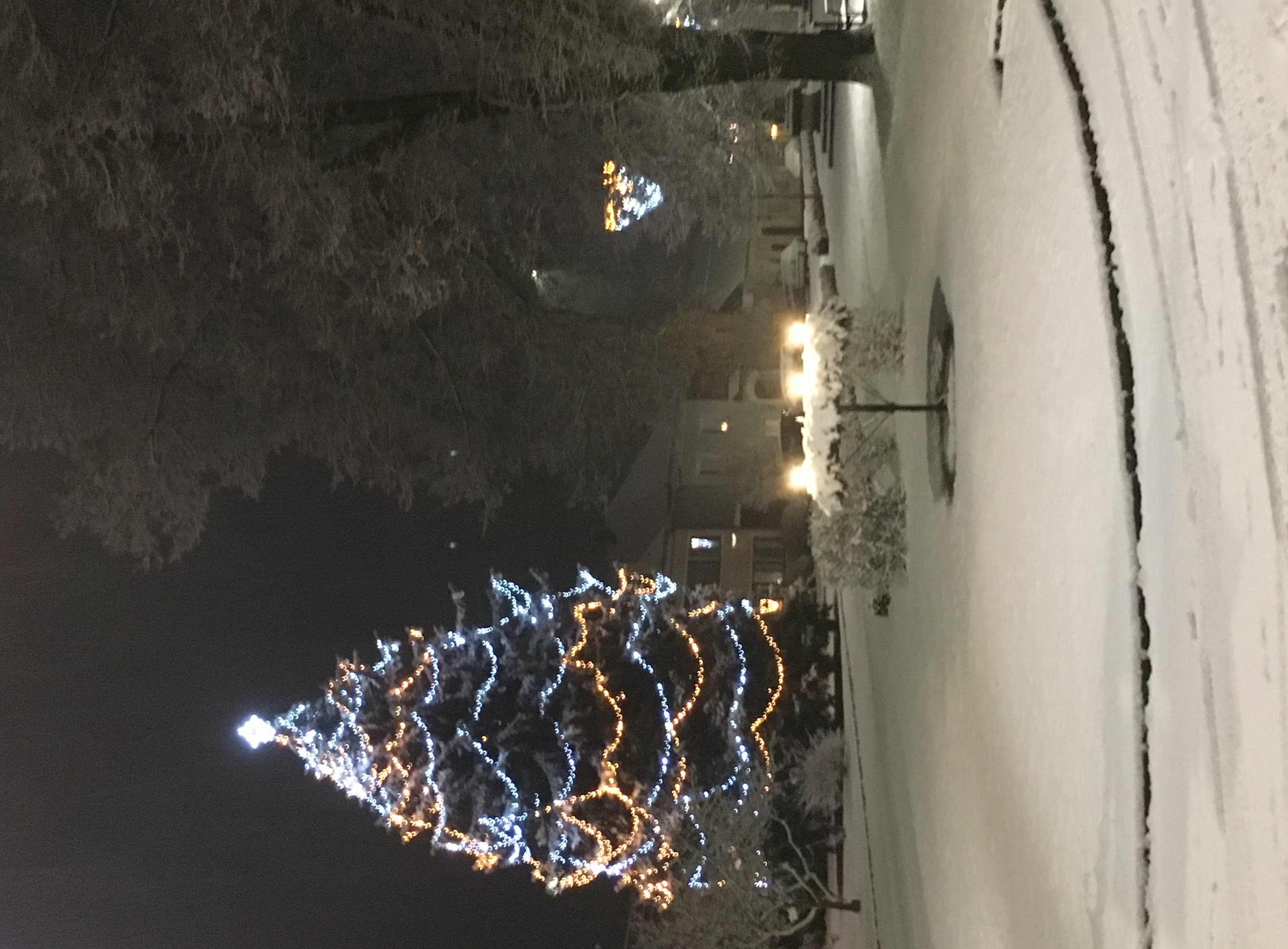                                                                          Občerstvení  zajištěno!